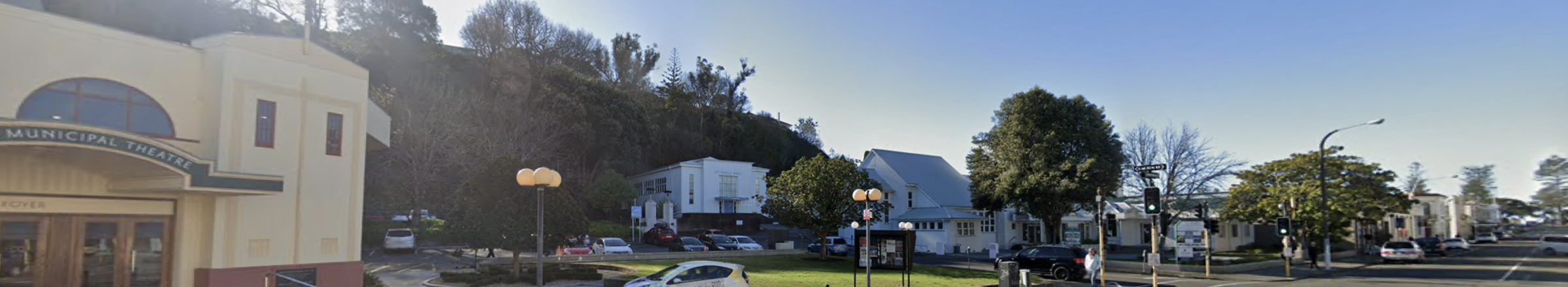 St Paul’s Presbyterian Church Napier is looking for a MinisterSt Paul’s is an inner city church with a long history on our highly visible site in the CBD of Napier.We are proud of our history of service within the central city but recognise that a process of change and renewal is needed in order for us to create a meaningful presence in the landscape of tomorrow.  St Paul’s is part of an initiative by the Napier and Hastings Presbyterian Churches who have embarked on a journey to explore how best to work together and build the church of the future in Hawkes Bay.We are looking for a full time nationally ordained minister to lead us forward into the church of the future.  More details including Ministry expectations are set out in the Parish Profile.This is an exciting opportunity, and if you feel God is calling you to work with a congregation to lead them through change then we would like to hear from you.Expressions of interest to Rev Wayne Toleafoa (MSB Convenor) minister@schn.org.nz, Mobile: 0211038144, Office: 06 8778096